Publicado en Barcelona el 20/05/2019 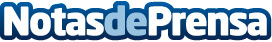 El salario de los alumnos de máster de EAE Business School crece un 33% tras su paso por la escuelaEl Máster en Big Data de EAE forma en la doble visión de negocio y competencias técnicas avaladas por la UPCDatos de contacto:Montserrat Bros932277552Nota de prensa publicada en: https://www.notasdeprensa.es/el-salario-de-los-alumnos-de-master-de-eae Categorias: Nacional Finanzas Educación Marketing Recursos humanos Universidades http://www.notasdeprensa.es